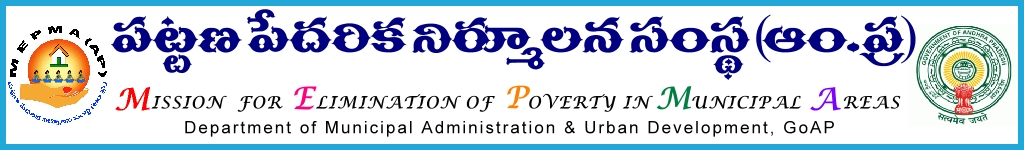                                                                                O/o the Mission Director,MEPMA,                                                                    IIIrd Floor, E-in-C (PH) Office Complex,                                                                                  A.C.Guards, Hyderabad-500004.Circular – 3082/IB/2012                                                                     dated 26.11.2015.                         Sub: NULM – TLFs as Resource Organization – release of 2nd spell of RO  funds to TLFs – to be utilized towards strengthening of SLFs and other trainings– certain instructions – issued – regd.                         Ref: 1.Operational guidelines under SM&ID component communicated by GOI dated                                  2. Lr K-14014/12/2014-UPA 10279 dated 13.8.2014 from GOI.                                 3. This office Circular – 3082/IB/2012 dated 30.9.2014 addressed t Project Directors, Commissioners of NULM ULBs and TLF presidents.                                 4. F.No K-14011/7/2013-UPA/FTS -9789 dated 3.8.2015.                                 5. Review meeting conducted with CMMU staff and PDs conference dated 28th and 29th of Aug’2015.                                                        *****************                    In the reference 1st cited, detailed operational guidelines were communicated from GOI for release of funds to ROs @ Rs 10000/- per SHG towards SHG strengthening. In the reference 2nd cited. GOI has in principle agreed to treat TLFs under MEPMA as ROs . Accordingly detailed circular guidelines communicated to PDs – for release of Rs 5000/- per SHG formed since 1.4.2014 under NULM and they are further instructed to utilize the same towards training of its members and Book keepers and other related activities. Accordingly PDs are being releasing RO funds to TLFs with the approval of the District Collectors .                  During Review meetings and PDs conference, field functionaries and PDs brought to notice that CBOs need further trainings on financial discipline, revival of defunct groups , strengthening of subcommittees, SHG/SLF/TLF Book keeping,  specific imputes on livelihoods , Health,gender  and other convergence aspects. Hence, it is proposed to utilize the balance  RO funds of Rs 5000/- per SHG ( SHGs formed during 2014-15 and 2015-16) ) in 2nd spell to TLFs towards the above activities only in NULM towns. TLFs from NULM ULBs would pass resolution giving the details of SHGs to which RO funds of Rs 5000/- are released in 1st spell along with UC for 1st spell funds – requesting to release 2nd spell of RO funds to PDs.PDs , would release the same to the concerned TLFs with the approval of the District Collector from SM&ID component funds of NULM.TLFs shall in turn release to the SLFs equally  – towards strengthening of CBOs in the above mentioned subjects.DMCs shall conduct orientation programme to TMCs/TPrOs and TLF OB members on its  utlisation.DMCs/TMCs would facilitate the process and enable TLFs to prepare action plan in the above specific subjects and implement the same.MEPMA norms shall be followed for the above trainings.  PDs shall submit  the expenditure particulars under SM&ID component to MEPMA office.CRPs and DRPs from other towns would visit and verify in the field about fund flow mechanism from PD to TLF and TLF to SLF in 2nd week of Dec’2015 as  3rd  party monitoring.  .              All PDs are instructed to ensure that the above amount would be released from NULM funds released vide progs no: 191/NULM/2015 dated 15.7.2015 before 1st week of Dec’2015 and intimate the compliance to MEPMA office on or before 10.12.2015.                                                                             sd/- Sri  Solomon Arokia Raj,I.A.S.,                                                                                          Mission Director,                                                                                          MEPMA.       Encl; Details - NULM ULB wiseDetails of RO funds to be released in NULM ULBs.                                              in Rupees                                                                                                            S.No Municipality2014-152014-152nd spell to be released @ Rs 5000/- to each SHGTo be released 1st spell Amount2015-162015-16S.No MunicipalitySHGs formed during 2014-15RO funds released2nd spell to be released @ Rs 5000/- to each SHGTo be released 1st spell AmountNo.of SHGs formed during 2015-16RO funds to be released (1st spell)1Ananthapur1346331500071355000301500002Dharmavaram373115500063000016800003Guntakal6020100000402000006300004Hindupur828241000000331650005Tadipatri54422100001260000241200006Chittoor14514572500000402000007Madanapalle727236000000201000008Tirupathi16716783500000592950009Kakinada187187935000002010000010Rajahmundry2302301150000006030000011Chilakaluripet713316500038190000136500012Guntur217118590000994950005628000013Mangalagiri7541205000341700003115500014Narasaraopet8300834150002211000015Tenali4113650002814000073500016GVMC1672016728360000300150000017Kadapa164164820000005527500018Proddatur7272360000002010000019Gudivada4040200000005226000020Machilipatnam79763800003150003819000021Adoni6624120000422100003618000022Kurnool205482400001577850006030000023Nandyal11226130000864300002613000024Nellore371037118550007135500025Chirala5252260000005025000026Ongole13311457000019950006532500027Srikakulam907537500015750002713500028Vizianagaram16193465000683400004924500029VMC4880488244000014170500030Bhimavaram5656280000003417000031Eluru131131655000004221000032Tadepalligudem3838190000001890000Total558522531126500033321666000015217605000